Vi ønsker at dommeromberamming skal foregå på dette skjemaet. Dette for å lette prosessen og tidsbruken ved dommeromberamming.Ikke send printscreen av skjermbildeFylles ut av dommerkontakt i klubbIkke skriv ut og scann, dette må føres direkte på dette dokumentet. Fyll inn skjema:Flere kamper å omberamme fra samme dommer – fyll ut under på følgende måte:
Kampnummer;kampnummer;kampnummer (ikke semikolon etter den siste) 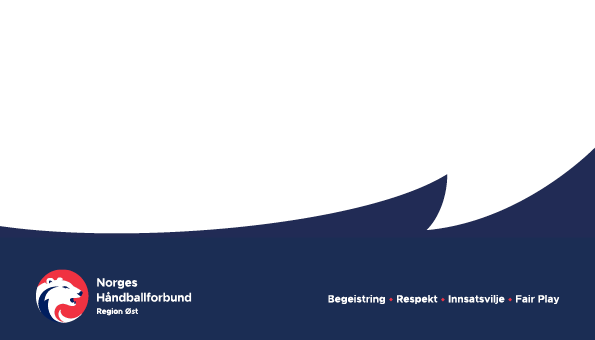 Hvordan logge inn for å finne dommernummeret: Min Idrett  TA nederst  Klikk dommerprofil  Finn oppdrag  gå helt til høyre på kampoppdraget.Dato:Tidligere dommere:KampnummerNye dommere:Parnummer:01.01.20Hans Hansen og Petter Pettersen00001234567Ola Olsen og Tove Torsen222201.01.20Ola Nordmann 00001234568Ola Olsen og Tove Torsen222218.01.20Petter Pettersen00001234569Ola Olsen og Finn Finnsen……..Eventuelt dommernummer hvis ikke makkere:Ola Olsen: 123456Finn Finnsen: 654321